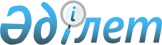 Қазақстан Республикасы Үкіметінің 2007 жылғы 2 ақпандағы N 78 қаулысына өзгеріс енгізу туралыҚазақстан Республикасы Үкіметінің 2007 жылғы 29 желтоқсандағы N 1396 Қаулысы

      Қазақстан Республикасының Үкіметі  ҚАУЛЫ ЕТЕДІ : 

      1. "Қазақстан Республикасы Үкіметінің заң жобалау жұмыстарының 2007 жылға арналған жоспары туралы" Қазақстан Республикасы Үкіметінің 2007 жылғы 2 ақпандағы N 78  қаулысына  (Қазақстан Республикасының ПҮАЖ-ы, 2007 ж., N 3, 37-құжат) мынадай өзгеріс енгізілсін: 

      көрсетілген қаулымен бекітілген Қазақстан Республикасы Үкіметінің заң жобалау жұмыстарының 2007 жылға арналған жоспарында: 

      реттік нөмірі 43-жол алынып тасталсын. 

      2. Осы қаулы қол қойылған күнінен бастап қолданысқа енгізіледі.        Қазақстан Республикасының 

      Премьер-Министрі 
					© 2012. Қазақстан Республикасы Әділет министрлігінің «Қазақстан Республикасының Заңнама және құқықтық ақпарат институты» ШЖҚ РМК
				